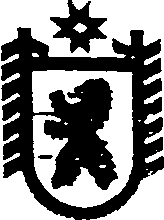 РЕСПУБЛИКА КАРЕЛИЯКонтрольно-счетный комитет Сегежского муниципального районаул.Ленина ,д.9-а, г.Сегежа, 186420тел.(8-814 31) 4-35-73,факс (8-814 31) 4-24-24ОКПО 24806274, ОГРН 1141032000823ИНН/КПП 1006013047/100601001                                                                Утвержденпостановлением Контрольно-счетного комитета                                                        Сегежского муниципального района                                                            от «05» июля 2017г. № 34ОТЧЕТо результатах контрольного мероприятия№__8_______                                                                                   дата_05.07.2017г._Наименование (тема) контрольного мероприятия: Проверка формирования фонда оплаты труда, правильности начисления и выплаты заработной платы в муниципальном казенном учреждении «Централизованная бухгалтерия муниципальных образований»Основание проведения контрольного мероприятия: п.2.1.15 Плана работы Контрольно-счетного комитета Сегежского муниципального района на 2017 год, утвержденного  постановлением  Контрольно - счетного комитета Сегежского муниципального района  от 26 декабря 2016 года № 84, постановление Контрольно- счетного комитета Сегежского муниципального района  от 10 мая 2017 года № 22.  Цель(и) контрольного мероприятия: 1). Нормативное регулирование штатной численности централизованной бухгалтерии.2).Проверка эффективности и законности использования средств бюджета муниципальных образований на оплату труда за 2016 год.3). Анализ правильности начисления и выплаты заработной платы.  Сроки проведения контрольного мероприятия: с 16 июня  2017 года по 07 июля  2017 года.Объекты контрольного мероприятия: Муниципальное казенное учреждение «Централизованная бухгалтерия муниципальных образований»Проверяемый период деятельности: 2016 год и 1 квартал 2017 года.Исполнитель контрольного мероприятия: Т.И. Рудковская - председатель Контрольно –счетного комитета  Сегежского муниципального района.Нормативные документы, использованные в работе:1. "Трудовой кодекс Российской Федерации" от 30.12.2001 N 197-ФЗ (ред. от 01.05.2017)2. Федеральный закон от 06.12.2011 N 402-ФЗ "О бухгалтерском учете" (далее - Федеральный закон N 402-ФЗ);3. Постановление Госкомстата РФ от 05.01.2004 N 1 "Об утверждении унифицированных форм первичной учетной документации по учету труда и его оплаты"4. Приказ Минздравсоцразвития России от 29.12.2007 N 822 (ред. от 20.02.2014) "Об утверждении Перечня видов выплат компенсационного характера в федеральных бюджетных, автономных, казенных учреждениях и разъяснения о порядке установления выплат компенсационного характера в этих учреждениях" (Зарегистрировано в Минюсте России 04.02.2008 N 11081)5. Положение о стимулирующих выплатах руководителям муниципальных казенных учреждений «Единый расчетный центр», «Централизованная бухгалтерия муниципальных образований», Централизованная бухгалтерия муниципальных социальных учреждений Сегежского муниципального района», утвержденное постановлением администрации Сегежского муниципального района от 24 июня 2014 г. №806 6. Коллективный договор муниципального казенного учреждения «Централизованная бухгалтерия муниципальных образований», зарегистрированный в Министерстве труда и занятости Республики Карелия.7. Положение об оплате труда работников муниципального казенного учреждения «Централизованная бухгалтерия муниципальных образований» утвержденное приказом директора МКУ «ЦБ МО» от 07.03.2013 года №7.Оформленные акты, заключения, справки и т.п., использованные в отчете, ознакомление с ними под расписку руководителя или иных должностных лиц проверенных объектов, наличие письменных объяснений, замечаний или возражений и заключение инспектора по ним: По результатам контрольного мероприятия в форме проверки составлен акт от  28 июня  2017 года, который был направлен и.о.директора МКУ «ЦБ МО», (исх. № 01-15/97 от 28.06.2017 года). Акт подписан без разногласий.Неполученные документы из числа затребованных с указанием причин или иные факты, препятствовавшие работе: нетРезультаты контрольного мероприятия: Общие сведения    В целях обеспечения квалифицированного бухгалтерского, налогового учета   и отчетности муниципальных образований Сегежского муниципального района на основе договорных отношений, создано Муниципальное учреждение «Централизованная бухгалтерия муниципальных образований» (Решение Сегежского городского совета XXXYII сессии  III созыва от 13 декабря 2005 года).    В соответствии с постановлением Администрации Сегежского муниципального района № 1613 от 01.12.2011 года) изменен тип Муниципального учреждения «Централизованная бухгалтерия муниципальных образований» в целях создания Муниципального казенного учреждения «Централизованная бухгалтерия муниципальных образований»,Учреждение создано в целях осуществления ведения бюджетного учета муниципальных образований, входящих в состав  Сегежского муниципального района. Предметом деятельности Учреждения является ведение на договорной основе бухгалтерского (бюджетного) учета, налогового учета и отчетности Муниципальных образований, входящих в состав Сегежского муниципального района.Для достижения целей Учреждение осуществляет следующие основные виды деятельности:ведение бухгалтерского ( бюджетного) учета Муниципальных образований в соответствии с требованиями действующего законодательства и принятой учетной политикой;организация работы по открытию и закрытию счетов;начисление и выплата в установленные сроки заработной платы работникам Муниципальных образований;обеспечение своевременного осуществления расчетов с контрагентами в установленном порядке;ведение расчетов с подотчетными лицами, осуществление контроля за расходованием денежных средств в соответствии с действующим законодательством и утвержденной учетной политикой; осуществление учета, хранения и расходования наличных денежных средств, находящихся в кассе, в соответствии с установленным порядком ведения кассовых операций;составление и представление в установленном порядке и предусмотренные  сроки сводной, а также в разрезе каждого Муниципального образования, необходимой бухгалтерской, налоговой, статистической и финансовой отчетности в соответствии с требованиями действующего законодательства, проведение анализа отчетности;подготовка исходных данных для составления проектов перспективных, годовых и оперативных планов хозяйственно- финансовой деятельности Муниципальных образований;ведение учета доходов и расходов по средствам, полученным от приносящей доход деятельности;осуществление контроля за правильным и экономным расходованием средств в соответствии с целевым назначением по утвержденным сметам доходов и расходов и планом финансово-хозяйственной деятельности по бюджетным средствами средствам, полученным от приносящей доход деятельности, с учетом внесенных в них в установленном порядке изменений.Учреждение осуществляет следующие иные виды деятельности:1) организация и проведение инвентаризации имущества и финансовых обязательств муниципальных образований Сегежского муниципального района, своевременное и правильное определение результатов инвентаризации и отражение их в учете;2) проведение инструктажа материально ответственных лиц по вопросам учета и сохранности ценностей, находящихся на их ответственном хранении;3) организация проведения подготовки и повышения квалификации работников Учреждения;4) хранение документов (первичных учетных документов, регистров бухгалтерского учета, отчетности на бумажных носителях информации в соответствии с правилами организации государственного архивного дела.Нормативное регулирование штатной численности централизованной бухгалтерии.Штатное расписание на 2016 год  утверждено приказом директора МКУ «Централизованная бухгалтерия муниципальных образований » № 22 от 18.08.2015 года и скреплено печатью.  Штатная численность составляла 7 штатных единиц, с ежемесячным фондом оплаты труда  129 431 рублей 72 копеек. По состоянию на 01 апреля 2017 года штатная численность не изменились, месячный фонд оплаты труда увеличился на 1 321 рублей 94 копеек и составил 130 753 рубля 66 копеек.Согласно штатного расписания по централизованной бухгалтерии количество утвержденных должностей составляет 7 единиц:- директор                  -1 единица;- главный бухгалтер  -1 единица;- ведущий бухгалтер – 1 единица;- ведущий экономист - 1 единица;- бухгалтер I категории, - 2 единицы;- бухгалтер II категории,  -1 единица.По состоянию на день проверки должность бухгалтера 1 категории временно вакантна  (сотрудник находится в отпуске по уходу за ребенком до достижения 1,5 лет).Сверх штатной численности в МКУ «Централизованная бухгалтерия муниципальных образований» за счет средств внештатного фонда принят сотрудник:1) Рогалевич Инна Александровна, заключен договор гражданско-правового характера о возмездном оказании услуг по уборке помещений. Анализ исполнения сметы расходов.Финансовое обеспечение деятельности Учреждения осуществляется за счет средств бюджета Сегежского муниципального района на основании бюджетной сметы. Уточненная смета расходов на 2016 финансовый год утверждена главой администрации Сегежского муниципального района в сумме 2 307 700 рублей, исполнено расходов за 2016 год  на сумму 2 303 023  рублей 30 копеек, неисполненные назначения составили 4 676 рублей 70 копеек. Исполнение бюджетных обязательств за 2016 год составило 99,8%, в том числе по статьям расхода:Расходы бюджетаРасходование бюджетных средств в 2016 году производилось на цели, связанные с текущей деятельностью в соответствии с учредительными документами. Кассовый расход по отчетным данным за 2016 год  составил 2 303 023 рубля 67 копеек, что составляет 99,4 процента от выделенных бюджетных ассигнований по смете расходов на 2014 год. В сравнении с 2015 года расходы увеличились на 89 380 рублей 63 копеек. (2015 году – 2213642,67 рублей). Наибольший процент расходов составляет оплата труда – 66,7 % и начисления на оплату труда - 20,1 %.; оплата прочих работ и услуг- 11,4%.Заработная плата по уточненной смете расходов на 2016 год  утверждена в сумме 1 536 841,26 рублей. Согласно ф.0503127 «Отчет об исполнении бюджета», фактически начислено и выплачено заработной платы в 2016 году 1 536 841,26 рублей, исполнение составило 100%.   Правильность расходования средств на заработную платуПроверке представлены следующие документы: Коллективный договор, Положение об оплате труда работников муниципального казенного учреждения «Централизованная бухгалтерия муниципальных образований», штатные расписания,  трудовые договора, должностные инструкции, лицевые счета, своды начислений и удержаний по заработной плате, табели учета рабочего времени.Заработная плата работникам МКУ «ЦБ МО» в 2016 году и в 1 квартале 2017 года регулировалась в соответствии со следующими нормативными правовыми актами:- Положение об оплате труда работников муниципального казенного учреждения «Централизованная бухгалтерия муниципальных образований», утвержденного приказом директора МКУ «ЦБ МО» от 07.03.2013 №7, являющимся приложением к Коллективному договору,- Положение о стимулирующих выплатах руководителям муниципальных казенных учреждений «Единый расчетный центр», «Централизованная бухгалтерия муниципальных образований», Централизованная бухгалтерия муниципальных социальных учреждений Сегежского муниципального района», утвержденным постановлением администрации Сегежского муниципального района от 24 июня 2014 г. №806 (далее - Положение о стимулирующих выплатах руководителям муниципальных казенных учреждений №806).Система оплаты труда работников устанавливается с учетом:- единого квалификационного справочника должностей руководителей, специалистов  и служащих;-   государственных гарантий по оплате труда;- перечня видов выплат компенсационного характера в муниципальных учреждениях, финансируемых за счет средств бюджета Сегежского муниципального района, утверждаемого администрацией Сегежского муниципального района;- перечня видов выплат стимулирующего характера в муниципальных учреждениях, финансируемых за счет средств бюджета Сегежского муниципального района, утвержденного постановлением администрацией Сегежского муниципального района от 20.10.2008 года №1012 «Об утверждении Перечней видов выплат компенсационного и стимулирующего характера в муниципальных учреждениях»;Заработная плата включает в себя:- оклад (должностной оклад), ставку заработной платы;- компенсационные выплаты;- стимулирующие выплаты.В приложении к коллективному договору на 2014-2016 год (утв.28.09.2016 года) утвержден Перечень должностей работников, имеющих право на ежегодный дополнительный  отпуск за ненормированный рабочий день:- директор                   -7 дней;- главный бухгалтер – 7 дней;- ведущий бухгалтер - 7 дней;- ведущий экономист -7 дней;- бухгалтер 1 категории- 5 дней;- бухгалтер 2 категории- 5дней.Штатное расписание  на 2016 год утверждено приказом директора учреждения от 18.08.2015 года № 22 и скреплено печатью. В связи с кадровыми изменениями, изменения в штатное расписание утверждались приказами  директора учреждения: № 6 от 28.03.2016 года; №10 от 12.04.2016 года; №12 от 18.04.2016 года; №15 от 22.04.2016 года; №17 от 22.04.2016 года; №18 от 25.04.2016 года; №23 от 25.04.2016 года; №34 от 27 06 2016 года; №39 от 01.07.2016 года; №45 от 22.08.2016 года; №48 от 05.09.2016 года; №53 от 28.11.2016 года; №1 от 09.01.2017 года. По состоянию на  01.04.2017 года штатная численность составляла 7 единиц.Трудовые отношения с работниками Учреждения оформляются трудовыми договорами. В соответствии ст. 57 ТК РФ трудовые договоры  содержат обязательные реквизиты (дата начала работы, а в случае, когда заключается срочный трудовой договор, также срок его действия и причины, послужившие основанием для заключения срочного трудового договора; условия оплаты труда, в том числе размер тарифной ставки или оклада (должностного оклада) работника, доплаты, надбавки и поощрительные выплаты)Прием на работу оформляется приказом (распоряжением) работодателя, изданным на основании заключенного трудового договора; содержание приказа соответствует условиям трудового договора (часть первая ст. 68 ТК РФ). Постановлением Госкомстата РФ от 05.01.2004 N 1 "Об утверждении унифицированных форм первичной учетной документации по учету труда и его оплаты" утверждена унифицированная форма № Т-6 «О предоставлении отпуска работнику». Представленные приказы на предоставление ежегодных оплачиваемых отпусков не соответствуют утвержденной формы №Т-6, так же в приказах о предоставлении ежегодных оплачиваемых отпусков не указывается период работы, за который предоставляется отпуск (на данное нарушение указывалось в предыдущей проверке,  проводимой в июне 2015 года).    Проведена проверка правильности выплаты заработной платы работникам МКУ «ЦБ МО» в соответствии с установленными окладами, компенсационными и стимулирующими надбавками. Проверка проведена сплошным порядком. Размеры должностных окладов работникам МКУ «ЦБ МО» установлены в соответствии с п. 12 раздела II «Порядок и условия оплаты труда работников МКУ «ЦБ МО» Положения об оплате труда работников муниципального казенного учреждения «Централизованная бухгалтерия муниципальных образований» (Приложение к Коллективному договору на 2011-2013 год)Проверена правильность начисления заработной платы  путем сопоставления лицевых счетов сотрудников со штатным расписанием, табелями учета рабочего времени, приказами руководителя.Согласно Положению об оплате труда работников МКУ «ЦБ МО», стимулирующие выплаты устанавливаются руководителем: -  выплаты за интенсивность и высокие результаты работы;- премия по итогам работы.Установление работникам учреждения стимулирующих выплат в проверяемом периоде осуществлялось по приказам директора.В соответствии со ст. 22 Трудового кодекса РФ работодатель обязан «знакомить работников под роспись с принимаемыми локальными нормативными актами, непосредственно связанными с их трудовой деятельностью». В ходе проверки выявлено, что в приказах по личному составу (выплаты ежемесячной надбавки к должностному окладу за успешное и добросовестное исполнение своих должностных обязанностей, об установлении надбавки за стаж работы в учреждении, о предоставлении отпуска) отсутствуют подписи работников учреждения, подтверждающие ознакомление с приказами. Контрольно-счетным комитетом проверено обоснованность установления повышающего коэффициента к окладу (должностному окладу) и его размер за выслугу лет. Согласно Положения об оплате труда, повышающий коэффициент к окладу (должностному окладу) за выслугу лет устанавливается работникам  в зависимости от общего количества лет проработанных в муниципальных учреждениях Сегежского муниципального района (Приложение к коллективному договору на 2014-2016 год, изменения зарегистрированы в Министерстве труда и занятости Республики Карелия №17/2016 от 22.04.2016г).Размеры повышающего коэффициента к окладу за выслугу лет:При выслуге от 1 года до 3 лет   – 0,05;При выслуге от 3 лет до 5 лет     – 0,10;При выслуге от 5 лет до 10 лет   – 0,15;При выслуге от 10 лет до 15 лет – 0,20;При выслуге свыше 15 лет          – 0,30.В учреждении повышающий коэффициент устанавливается на основании приказа директора МКУ «ЦБ МО» и подписывается дополнительное соглашение к трудовому договору.Контрольно-счетным комитетом проверено обоснованность установления повышающего коэффициента к окладу (должностному окладу) и его размер за выслугу лет согласно Положению об оплате труда. По результатам проверки нарушений не обнаружено.    Согласно «Положения об оплате труда работников», доплата за совмещение профессий (должностей) устанавливается работнику при совмещении им профессий (должностей). Размер доплаты и срок, на который она устанавливается, определяется по соглашению сторон трудового договора в соответствии со статьями 60.2, 151 Трудового кодекса РФ.Контрольно-счетному комитету представлены заявления сотрудников, приказы руководителя, соглашения о совмещении должностей. Данные документы проверены сплошным порядком, нарушений не установлено.При проверке табелей учета использования рабочего времени с января по май 2017 г. установлено следующее.  В мае 2017 г. директору Гулицкой О. Ю. 30, 31 мая в табеле проставлены прогулы (П). Проверке представлены акты МКУ «ЦБ МО» от 30 мая 2017 г., 31 мая 2017 г.  «Об отсутствии на рабочем месте О.Ю. Гулицкой». В связи с этим фактически отработанное время работником составило 18 рабочих дней. Начисления заработной платы  произведено за полный месяц (20  рабочих дней). Сумма начислений в мае 2017 г. за два дня прогула составила 2926 руб. 44 коп. Данная сумма удержана из заработной платы в июне 2017 г. при окончательном расчете с Гулицкой О. Ю. (расчетный листок за июнь).  Размер должностного оклада руководителя учреждения определен трудовым договором. Размер должностного оклада установлен в  соответствии с постановлением администрации Сегежского муниципального района от 04 марта 2013 г. № 246 «О внесении изменений в некоторые муниципальные правовые акты Сегежского муниципального района». Заработная плата директора, главного бухгалтера  МКУ «ЦБ МО» состоит из должностного оклада, выплат компенсационного и стимулирующего характера.Согласно «Положения о стимулирующих выплатах руководителям муниципальных казенных учреждений «Единый расчетный центр», «Централизованная бухгалтерия муниципальных образований», Централизованная бухгалтерия муниципальных социальных учреждений Сегежского муниципального района», утвержденное постановлением администрации Сегежского муниципального района от 24 июня 2014 г. №806, руководителям устанавливаются следующие виды выплат стимулирующего характера:- премия по итогам работы (квартал, год);- ежемесячная стимулирующая надбавка к должностному окладу за выслугу лет;- ежемесячная стимулирующая надбавка к должностному окладу за особые условия труда, за качество выполняемых работ.Пунктом 11 данного Положения определено, проект постановления администрации о премиальных выплатах готовит руководитель.Контрольно-счетным комитетом проверено обоснованность выплат стимулирующего характера директору МКУ «ЦБ МО». Установление директору МКУ «ЦБ МО» стимулирующих выплат в 2016,2017 годах осуществлялось согласно постановлениям администрации Сегежского муниципального района.К проверке представлены копии постановлений администрации Сегежского муниципального района от 14 декабря 2016 г. №1084, от 23 декабря г. №1124,от 03 февраля 2017 г. № 69 «О премировании директора муниципального казенного учреждения «Централизованная бухгалтерия муниципальных образований» Гулицкой О. Ю., где установлены премии по итогам работы за ноябрь, декабрь 2016 года, январь 2017 года в размере 30% должностного оклада с начислением районного коэффициента и процентной надбавки за стаж работы в районах Крайнего Севера и приравненных к ним местностям за фактически отработанное время. В соответствии с п.3 Положения о стимулирующих выплатах руководителям муниципальных казенных учреждений №806 данный вид стимулирующей премии отсутствует. Сумма необоснованных произведенных выплат составила 20 259 рублей 72 копеек (приложение №1).Так же к проверке представлены постановления администрации Сегежского муниципального района от 14 марта 2017 г. №117, от 11 апреля 2017 г. №220, от 5 мая 2017 г. №253, от 25 мая 2017 г. №287 «О премировании директора муниципального казенного учреждения «Централизованная бухгалтерия муниципальных образований», в соответствии с которыми Гулицкой О.Ю. выплачена премия по итогам работы за февраль, март, апрель, май 2017 г. в размере 30% должностного оклада с начислением районного коэффициента и процентной надбавки за стаж работы в районах Крайнего Севера и приравненных к ним местностям за фактически отработанное время.По запросу Контрольно-счетного комитета, администрация Сегежского муниципального района подтвердила издание постановлений администрации Сегежского муниципального района от 14 декабря 2016 г. №1084, от 23 декабря г. №1124,от 03 февраля 2017 г. № 69 «О премировании директора муниципального казенного учреждения «Централизованная бухгалтерия муниципальных образований» (приложение №2). Следовательно постановления администрации Сегежского муниципального района от 14 марта 2017 г. №117, от 11 апреля 2017 г. №220, от 5 мая 2017 г. №253, от 25 мая 2017 г. №287 «О премировании директора муниципального казенного учреждения «Централизованная бухгалтерия муниципальных образований» не издавались (приложение №3).Сумма начислений не подтвержденных указанных выплат за период с февраля по май 2017 года составила 20 403 рублей 45 копеек.         В результате анализа представленной бюджетной отчетности, отчетности во внебюджетные фонды можно констатировать факт, что на данный фонд оплаты труда производилось начисление и уплата во внебюджетные фонды (приложение № 1 к акту):1) Страховых взносов  на обязательное пенсионное страхование в Пенсионный фонд России Российской Федерации в размере 22 % от фонда оплаты труда в сумме 4 488 рублей 76 копеек;2) Страховых взносов на обязательное медицинское страхование в Федеральный фонд обязательного медицинского страхования в размере 5,1 % от фонда оплаты труда в сумме 1 040 рублей 58 копеек;3) Страховых взносов в Фонд социального страхования Российской Федерации на случай временной нетрудоспособности и в связи с материнством в размере 2,9 % от фонда оплаты труда в сумме 591 рубля 69 копеек;4)Страховые взносы по обязательному социальному страхованию от несчастных случаев на производстве и профессиональных заболеваний в размере 0,2 % от фонда оплаты труда в сумме 40 рублей  82 копейки.Общая сумма нанесенного ущерба бюджету Поселений Сегежского муниципального района по КБК 119 составила 6 161 рубля 85копейки.Сумма проверенных средств составляет 1 536 841,26 рублей.По результатам контрольного мероприятия установлено:Общая сумма выявленных нарушений по результатам проверки отдельных вопросов финансово-хозяйственной деятельности МКУ ««Централизованная бухгалтерия муниципальных образований» за 2016 год и январь – май 2017 года составляет 52 943 рублей 46 копейки.-  необоснованное расходование бюджетных средств по КБК 111 в сумму 17259 рублей 72 копеек;-  необоснованное расходование бюджетных средств по КБК 119 в сумму 6118 рублей 44 копеек;- неправомерное расходование бюджетных средств по КБК 111  в сумме 20403 рублей 45 копеек;- неправомерное расходование бюджетных средств по КБК 119 в сумме 6161 рублей 85 копеек.Итоговые данные контрольного мероприятияПредложения по восстановлению и взысканию средств, наложению финансовых или иных санкций, привлечению к ответственности лиц, допустивших нарушения:Восстановить в бюджет Поселений Сегежского муниципального района неправомерно использованные средства.Другие предложения:1) Не допускать нарушений Трудового Кодекса РФ.2) Не допускать неправомерные и необоснованные расходы денежных средств.Направить отчет:Главе Сегежского муниципального районаГлаве администрации Сегежского муниципального районаПрокурору Сегежского районаПредлагаемые представления и /или предписания: направить представление о результатах контрольного мероприятия в адрес муниципального казенного учреждения ««Централизованная бухгалтерия муниципальных образований»Председатель Контрольно-счетного комитета Сегежского муниципального района                                                                      Т.РудковскаяНаименование показателяЛимиты бюджетных обязательствИсполнено (кассовый расход по данным отчета за 2016 год)Процент исполнениябюджетной сметыСтруктура расходов111- фонд заработной платы1536 841,261 536 841,26100%66,7%112 – иные выплаты персоналу учреждения, за исключением фонда заработной платы29 621,3029 621,30100%1,3%119 – взносы по обязательному социальному страхованию461 995,07461 995,07100%20,1%244 – прочая закупка товаров, работ и услуг для обеспечения государственных (муниципальных) нужд266 945,37262 406,9398,3%11,4%851 – уплата налога на имущество организаций и земельного налога497,00497,00100%0,02%852 – уплата прочих налогов200,00100,0050%0,004%853 – уплата иных налогов300,00261,7487,2%0,01%244 – резервный фонд11 300,0011 300,00100%0,5%Итого:2 307 700,002 303 023,3099,8%100%НарушенияВыявлено финансовых нарушенийПредложено к устранению финансовых нарушенийПредложено к устранению финансовых нарушенийПримечаниеНарушенияВыявлено финансовых нарушенийВсегоВ том числе, к восстановлению в бюджет  Примечание12345При формировании и исполнении бюджетовНецелевое использование бюджетных средствНесоответствие принципу результативности и эффективности использованияНеправомерное использование средств26565,3026565,3026565,30Необоснованное использование средств23378,16В области государственной (муниципальной) собственностиПри осуществлении муниципальных закупокПри ведении бухгалтерского учета и составлении отчетностиПрочие виды нарушений и недостатковВсего49943,4626565,3026565,30